SCHEDULE & ANNOUNCEMENTSWeekly scheduleSunday: Sunday School- 9 AM	Morning Service- 10 AMWednesday: Dillon Bible Study- 6 PM	        Crossroad (9th-12th grade)- 7 PMUpcoming eventsLadies Bible Study- Tuesdays, 6 PM	-beginning February 21Church Unity Meeting #1: Mission Statement	-Saturday, February 25, 10 AMMarriage Night- Friday, March 17, 6:00-8:30 PM 
-free to all couples (signup necessary)
-dinner/dessert provided___________________________________________________Ministry coordinators:Care Ministry- Jerry Stafford (406-561-7670)Meal Ministry- Robin Stafford (406-561-7671)Nursery- Ileen Brannon (406-533-9539)Prayer Chain- Linda Fordyce (406-842-7414)Pastor Josh McNeal (406-531-6812)mtnviewchapel@yahoo.com515 N. Main
PO Box 495
Twin Bridges, MT 59754
406-684-5217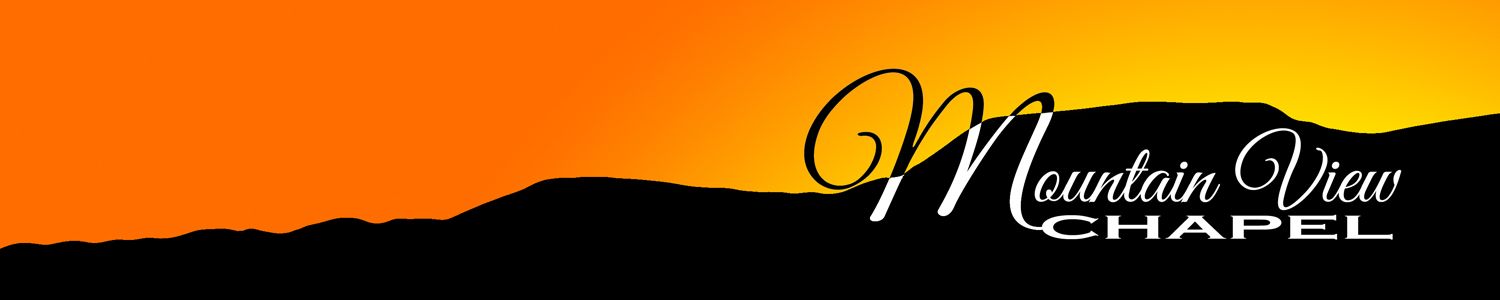 That we may present
everyone mature in Christ          February 12, 2023ORDER OF SERVICE:Hymn 572: Blessed AssuranceWelcome/AnnouncementsScripture Reading: Revelation 22:1-7Song: Lord, I Need YouSong: What a Beautiful Name It IsPraise and PrayerSong: Oh, the BloodSermon: EdenCommunionSong: In Moments Like These2023 Prayer Focus: Philippians 1:9-11EdenGenesis 2:4-20I. The God of EdenGod is introduced as LORD God, meaning __________________ Elohim.The Creator God desires to intimately ____________ his creation and dwell with them.II. The Garden of EdenMan is ____________________ by being described as the first of creation.The details of Eden will be ____________________ in all future temples.III. The Man of EdenThe ________________ of God makes Adam a living soul, separating him from the rest of the creatures.His work in the Garden can be seen as ___________________.Adam has ____________________ over the animals by giving them names.ApplicationChrist is the Living Temple, and by grace through faith, we enter in to Jesus Himself. We are a nation of priests set apart for worship. May we please him as we minister before him.